Pozdravljeni, pevci! 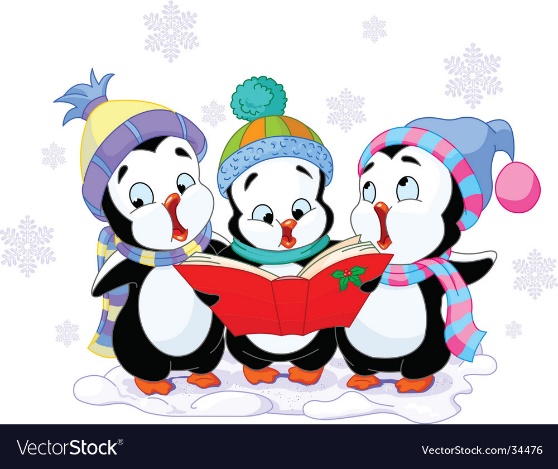 Naloga v tednu od 11. 1. - 15. 1. 2021 je tokrat preprosta.V tem tednu želim, da ponovite pesmice, ki  smo jih peli vse od začetka šolskega leta do sedaj, ko pojemo na daljavo. Pesmi se je nabralo že kar nekaj, zato verjamem, da bo čas hitro zapolnjen.Vabim pa vse, tudi tiste pevce, ki se še niste opogumili in posneli katere od pesmi, da to storite v tem tednu. Novo leto - novi izzivi.  Posnetek pesmi pošljite na moj e-mail.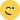 Želim vam veliko zdravja, dobre volje in pogumnih odločitev! Korajža velja!zborovodkinja Marjeta Čimžar 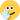 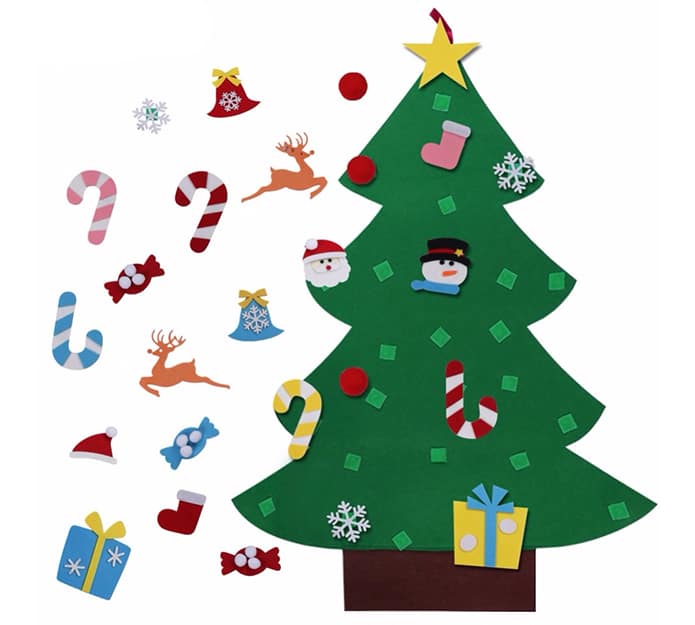 